Priloga 1 (prošnja za zagovor prvega doktorskega seminarja)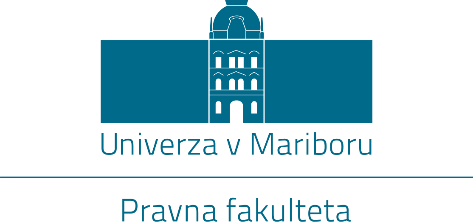 PROŠNJA DOKTORSKEGA KANDIDATA ZA ZAGOVORPRVEGA DOKTORSKEG SEMINARJA (IRD 2)Podpisani-a		, vpisna številka__________________.p r o s i m,za pregled in oceno prvega doktorskega seminarja, kot ustreznega za izpolnjevanje pogojev iz individualnega raziskovalnega dela I:Doktorski seminar in soglasje mentorja prilagam k tej prošnji in prosim za obravnavo s strani Komisije za doktorski študij PF UM.Podpis doktorskega-e kandidata-ke:         ____________________________________